PENCIPTAAN KARYA MUSIK“Nature And HumanumH”TUGAS AKHIRDiajukan Untuk Memenuhi Salah Satu Syarat Menyelesaikan Jenjang Strata I Program Studi Seni MusikIrfan Sofyan(076040108)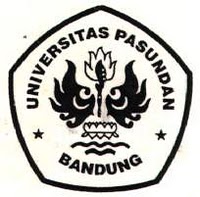 PROGRAM STUDI SENI MUSIK FAKULTAS ILMU SENI DAN SASTRA UNIVERSITAS PASUNDAN BANDUNG2011